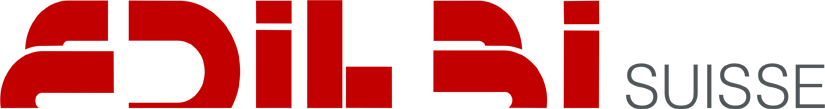 The sculpture-table that challenges gravity
100% Italian designEdilbi Suisse Sa officially presents his new design table, a concept for high standing meeting room. It’s an out-of-ordinary meeting table designed by Fabio Gianoli.
It arises from a ground vortex and stretches itself out reaching 5 metres overhang, while becoming thinner up to its far end.It’s been defined by estimators “A table with a strong nature, almost a sculpture… able to amaze also most demanding visitors.”The inspirationThe concept’s inspiration origins from a little and simple object with which, likely, many of us played during childhood: the spinning top.“Playing” with balance, challenging gravity to create a product that stands out from the more classical meeting tables. This was the real dare.
The structure
The shape we can appreciate has been finalized after a long and laborious process of single thermoformed moulds, subsequently welded togheter to make a final unique shape of 5x1,6 metres.
Its bending load resistance is guaranted thanks to an iron frame positioned inside the table and properly fixed to the ground. The harmonic shape of the table gives a sense of simple and elegant lightness.The material

The material choosen for the table realized is KRION® Solid Surface, white colour. A malleable material that can adapt to any shape and, in the meantime, it is also resistant to great stress level. In addition this material has considerable antibacterical characteristics.The main viewpoints
Fabio Gianoli, designer“As a designer I believe in art of making unforgettable simply things.
This project gave me the chance… and I might have succeded.”Claudio Bianchi, Edilbi Suisse Sa founder and owner“We are very proud of this top gamma product made by Edilbi Suisse Sa for the Swiss headquarter of an important pharmaceutical company. 
Our table, placed in the meeting room, turns into a sculpture that cleaves the air giving new shape to this area.”The awardsThis table has been awarded by Porcelanosa Grupo as one of the best realized projects within the International Competition X Architecture & Interior Design Awards 2017.
Source: http://www.porcelanosa-interiorismo.com/certamen/rcs/Classification-X-Premios.pdfEdilbi Suisse Sa, a global service and multi-target company.

Edilbi Suisse Sa represents the evolution of Edil Bi S.p.a., an Italian company with a long history of more than forty years. Edilbi Suisse Sa is the Swiss branch that aims to bring locally the Italian aesthetics, the experience and know-how.One of our priority is to improve life quality of our customers with long-lasting solutions, always looking forward.We work with passion, offering our customers experience, professionalism and reliability for any kind of project from construction to interior design, from residential to hospitality, from wellness to commercial.We are a solid and expert partner able to realise the most ambitious projects and to shape the most creative ideas. We are committed in respecting delivery timelines and in providing attention to details during the execution.Our company philosophy matches innovation and tradition: our costumer-focused approach lead us going along with him, giving support from the first contact, during every project and work phases.Our customized services: consultation, design, realisation and customer care.Edilbi Suisse Sa Via Ruinatsch 3/B CH-7500 St. Moritz 
Tel. +41 79 109 28 30 | E-mail info@edilbisuisse.ch | www.edilbisuisse.chSt. Moritz, 6th June 2017.PRESS OFFICEDigital Strategies for Design
Corso di Porta Vittoria 42, Milano – Italy
Paola Pozzoli Tel. +39 320 76 86 340 – Marco De Allegri Tel. +39 329 229 66 13E-mail info@dsfordesign.it 
TECHNICAL DATA DescriptionLarge dimensions meeting room cantilevered table with KRION® Solid Surface shell and iron structure fixed to the ground.Dimensions 500x160 cm, customizable on request.KRION® featuresKRION® is a new generation solid surface, develeped by a company of the Porcelanosa Group http://www.porcelanosa.com/gb/. It’s a warm touch material and similar to natural stone. It is composed of two-thirds natural mineral (ATH - Aluminum Trihydrate) and a low percentage of high resistant resins. This composition gives KRION® a number of exclusive characteristic: no pores, antibacterial properties without any kind of additive, hardness, resistence, durability, low maintenance, easy to repair and to clean. 
Source: www.krion.com.***AttachmentsThe press kit contains:press release in English and in Italianlogoslow and high resolution imagessocial artworksOther informationsIf you are publishig the news contained in this press release on digital media (website, blog, web magazine, newsletter or social network), please send an email to info@dsfordesign.it including the direct link to your publication.To subscribe to Edilbi Suisse Sa press release newsletter, please send an e-amil to info@dsfordesign.it